О результатах проведения региональной тематической проверки (мониторинга) по выполнению положений Регионального и Федерального отраслевых соглашений по соблюдению гарантий прав профсоюзных органов и членов ПрофсоюзаЗаслушав и обсудив информацию о результатах проведения мониторинга в образовательных организациях,Президиум областного комитета Профсоюза ПОСТАНОВЛЯЕТ:Информацию  принять к сведению.Отметить организаторскую работу Ярославского городского комитета Профсоюза по привлечению  значительного количества организаций для проведения мониторинга (128 из 253 организаций, 51%), Ростовской  (32 из 35 организаций, 91%), Гаврилов-Ямской  (18 из 24 организаций, 75%), Большесельской (11 из 14 организаций, 78,6%) и Пошехонской (10 из 14 организаций, 71%) районных организаций и активное участие в проведении мониторинга внештатных правовых инспекторов труда Ярославской городской (Федорова Т.Э.), Ярославской (Чистякова А.Г.) и Гаврилов-Ямской (Исаева Т.Н.) районных организаций.В целях повышения престижа Профсоюза в системе социального партнерства председателям территориальных организаций обратить серьезное внимание на эффективность и результативность работы председателей первичных профсоюзных организаций и членов выборных органов по:- развитию системы государственно-общественного управления образовательной организацией (внесение инициативных предложений по повышению эффективности образовательного процесса, отсутствие жалоб со стороны работников, конструктивное разрешение проблем с коллегами и др.);- эффективному разрешению конфликтов в целях сохранения и развития кадрового обеспечения образовательной организации;- созданию и поддержке социально-привлекательного имиджа образовательной организации (участие в разработке локальных нормативных актов, содержащих нормы трудового права, в создании благоприятного психологического климата в коллективе, отсутствие нарушений трудового законодательства работниками и др.).Территориальным и первичным организациям Профсоюза в целях расширения и укрепления социального партнерства осуществлять анализ и регулярное подведение итогов выполнения коллективных договоров и соглашений.Выборным органам первичных профсоюзных организаций работников вузов:- провести на заседаниях профкомов анализ действующих коллективных договоров на предмет их соответствия положениям федерального отраслевого Соглашения;- при необходимости выступить с инициативой к руководству вуза о включении в коллективные договоры гарантий и льгот, установленных федеральным Соглашением в полном объеме, не допускать снижения их уровня. 6.  Областному комитету Профсоюза:- направить в адрес департамента образования Ярославской области, муниципальных органов управления образованием, руководству вузов, расположенных на территории Ярославской области, информацию о реализации в подведомственных организациях положений соответствующих Соглашений; -  способствовать повышению эффективности заключаемых отраслевых соглашений на территориальном  уровне и коллективных договоров в организациях, в том числе в форме проведения  конкурса коллективных договоров и соглашений;- осуществлять систематический мониторинг, обобщение опыта заключения  территориальных соглашений и коллективных договоров организаций, а также контроль за состоянием и эффективностью договорного регулирования социально-трудовых отношений.7. Контроль за выполнением данного постановления возложить на А.В.      Соколова.                     Председатель областной организации  Профсоюза                                 Соколов А.В.Информация о результатах проведения региональной тематической проверки (мониторинга) «Выполнение положений регионального отраслевого Соглашения по организациям системы образования Ярославской области»1-15 апреля 2019 г. 	Мониторинг был проведен в 128 организациях г. Ярославля, в 6 орг-х г. Рыбинска, в 32 орг-х Ростовского района, в 8 орг-х Переславского р-на, в 9 орг-х Тутаевского р-на, в 18 орг-х Гаврилов-Ямского р-на, в 5 орг-х Рыбинского р-на, в 7 орг-х Ярославского р-на, в 11 орг-х  Большесельского р-на, в 8 орг-х Некрасовского р-на, в 5 орг-х Некоузского р-на и 10 орг-х Пошехонского р-на, а также в ГАУ ДПО ЯО ИРО.	Всего проверено учреждений – 248, в т.ч.:	школы – 118	детские сады – 109	учреждения доп. образования – 21.Данные мониторинга показали, что работодатели в основном соблюдают права и гарантии профсоюзных органов и членов Профсоюза, зафиксированные в Региональном отраслевом соглашении на 2015-2017 годы (пролонгированного на 2018-2019 гг.). Всем без исключения профсоюзным комитетам предоставляют бесплатно помещение, оргтехнику и средства связи. Необходимую информацию, в т.ч. по вопросам труда, заработной платы и др. получают все профкомы, за исключением 2-х профсоюзных организаций в Гаврилов-Ямском районе (конкретные организации в пояснительной записке не указаны).Включают представителей Профсоюза в состав комиссий:- по распределению учебной нагрузки (тарификации) – в 237 организациях (не включают – в 11 организациях, в т.ч. в Ростовском районе в 1 организации, в Тутаевском р-не в 3-х ОО, в Гаврилов – Ямском р-не в 5-ти ОО, в Большесельском и Некоузском р-х по 1-й ОО);- по аттестации – в 239 организациях, (не включают – в 9 организациях, в т.ч. в 2-х орг. г. Ярославля, в 3-х орг. Тутаевского р-на, в Гаврилов-Ямском и Некоузском р-х по 2  орг.);- по распределению стимулирующих и премиальных выплат – в 238 организациях (не включают в 10 организациях: 1 в Ростовском р-не, 3 в Тутаевском р-не, 2 в Гаврилов-Ямском р-не, 1 в Большесельском р-не, 2 в Некоузском р-не и 1 Пошехонском р-не);- по социальному страхованию в 225 организациях (не включают в 23 организациях: 6 в г. Рыбинске, 3 в Тутаевском р-не, 5 в Гаврилов-Ямском р-не, 4 в Большесельском р-не, 4 в Некоузском р-не);- по специальной оценке условий труда и охране труда – в 243 организациях, исключая 5 организаций (1 в Гаврилов-Ямском р-не, 2 в Б-Сельском р-не, 2 в Некоузском р-не). Работодатели освобождают председателя и членов профкома от основной работы для участия в профсоюзных мероприятиях с сохранением средней  заработной платы в 236 организациях, за исключением 12 организаций, в т.ч. в 9 - в Тутаевском р-не, в 1- в Ростовском, 1- в Гаврилов-Ямском и 1 - в Некоузском районах.Устанавливают доплату председателю профкома, не освобожденного от основной работы, в 172 организациях. Размеры доплат варьируются от 3%  до 30 %,  в зависимости от финансовой обеспеченности учреждения и количества членов Профсоюза. Так, в Рыбинском районе, в организации, в которой 70% профсоюзного членства, доплата составляет 10%,  в ряде организаций добавляют по 1-2 балла при распределении стимулирующих и премиальных выплат.12 % доплачивают в одной из организаций  Гаврилов-Ямского р-на, 15 % составляет доплата председателя ПК в  одной из  школ Большесельского района. В г. Ярославле во всех проверенных организациях председателям ППО производится доплата, установленная коллективным договором, в размере от 10% до 30%, за исключением организации, где отсутствует коллективный договор. В Пошехонском районе производится разовая выплата из фонда материального стимулирования. В организациях г. Рыбинска предоставляют дни отгулов взамен денежной выплаты.Отсутствует доплата председателям профкомов в 76 организациях. Так, не установлена доплата в 13 организациях Гаврилов-Ямского района, в 7 организациях Ростовского р-на, в 9 организациях Тутаевского р-на, в 9 организациях Пошехонского р-на, в 7 орг-х Некрасовского р-на и т.д. Частично это связано с малочисленностью первичных профсоюзных организаций, а также с не достаточно активной работой председателя профкома. В большинстве организаций локальные нормативные акты принимаются с учетом мнения выборного профсоюзного органа, в 17 организациях  - по согласованию с профкомом. Не учитывается мнение профкома работодателями 3-х организаций в Некоузском районе, 1 орг. – в Гаврилов-Ямском районе.Не выявлено случаев применения дисциплинарных взысканий, увольнения и изменения существенных условий трудового договора в отношении членов профкома и председателя (заместителя) профкома.Работодатели не уклоняются от участия в коллективных переговорах по заключению и изменению коллективного договора, но в ряде организаций затягивают 3-месячный срок для заключения коллективного договора или не стремятся пролонгировать при истечении срока действия коллективного договора (Гаврилов-Ямский район).Таким образом, в ряде районов (Тутаевский, Гаврилов-Ямский, Некоузский и некоторые др.) положения Регионального отраслевого соглашения  выполняются  не в полном объеме в части включения представителей в состав комиссий по аттестации, распределению стимулирующих и премиальных выплат, социальному страхованию. Отсутствие  доплаты председателям профкомов в ряде организаций может свидетельствовать не только о недостаточности финансовых средств в учреждении или малочисленности профсоюзной организации, но и о том, что работодатели работу председателя и профкома не считают значимой для деятельности учреждения или признают ее недостаточной.  Информация о результатах проведения региональной тематической проверки (мониторинга) по теме «Выполнение положений Отраслевого соглашения по организациям, находящимся в ведении Министерства образования и науки РФ на 2018 – 2020 годы по соблюдению гарантий прав профсоюзных органов и членов Профсоюза»1-15 апреля 2019 г.	В региональной тематической проверке  приняли участие первичные профсоюзные организации работников ЯГТУ, ЯГПУ им. К.Д. Ушинского, ЯрГУ им. П.Г. Демидова и РГТУ им. П.А. Соловьева. 	Во всех вузах работодатели предоставляют бесплатно помещения с оборудованием, отоплением, освещением для работы профкома, проведения собраний, оргтехнику и средства связи, предоставляют по запросу профкома необходимую информацию, в т.ч. по вопросам условий труда, заработной платы и др.	Представители Профсоюза включены в состав комиссии: по распределению учебной нагрузки (тарификации) - только в ЯрГУ им. П.Г. Демидова (в ЯГПУ такая комиссия не создана);по аттестации -  в ЯГПУ (редко) и РГТУ;по распределению стимулирующих и премиальных выплат - в ЯГПУ и ЯрГУ;по социальному страхованию - в трех вузах, в ЯГПУ такая комиссия не работает;в состав Ученого Совета – в ЯГТУ и ЯрГУ;в иные (в РГТУ - по трудовым спорам, борьбе с коррупцией, наградам). Работодатели освобождают председателя и членов профкома  от основной работы для участия в профсоюзных мероприятиях с сохранением средней заработной платы - в ЯГТУ, членов профкома – в ЯГПУ и РГТУ (председатели являются освобожденными работниками), не освобождают председателя и членов профкома – в ЯрГУ им. Демидова.В коллективных договорах ЯГТУ и ЯрГУ, где председатели профкомов являются неосвобожденными от основной работы работниками, им не установлены доплаты и дополнительный оплачиваемый отпуск.По согласованию с профкомом принимаются локальные нормативные акты в ЯГТУ и РГТУ, с учетом мнения профкома в ЯГПУ (но с нарушением процедуры) и ЯрГУ.Увольнение и изменение существенных условий трудового договора членов профкома работодатели производят по предварительному согласию профсоюзного органа в ЯГТУ. В других вузах данной практики не было, в том числе и в отношении председателей (заместителей) профкомов.Все работодатели не уклоняются от участия в коллективных переговорах по заключению и изменению коллективного договора, не препятствуют осуществлению контроля за соблюдением трудового законодательства и иных актов, содержащих нормы трудового права.Только в ЯрГУ им. П.Г. Демидова устанавливается учебная нагрузка в объеме ниже средней членам профкома, не освобожденным от основной работы, занимающим должности профессорско-преподавательского состава.При определении срока трудового договора педагогических работников из состава ППС, научных работников, избранных по конкурсу на замещение соответствующих должностей, учитывается срок реализации соответствующей образовательной программы в случае, если трудовой договор не может быть заключен на неопределенный срок, во всех вузах, кроме ЯрГУ им. Демидова. Работников вузов привлекают к работе в выходные и праздничные дни по письменному распоряжению руководителя с письменного согласия работника,  при этом с учетом мнения профкома - в ЯрГУ и ЯГТУ, без учета мнения профкома в РГТУ и ЯГПУ,  мнение профкома ЯГПУ учитывается только при привлечении к работе водителей в выходные дни.Работодатели всех вузов, до подписания трудового договора, знакомят работников под роспись с уставом, правилами внутреннего трудового распорядка, Соглашением, коллективным договором и иными локальными нормативными актами.  Только в коллективном договоре ЯрГУ им. Демидова предусмотрена выплата выходного пособия в размере не менее среднего месячного заработка в случае прекращения трудового договора с работником по основанию, предусмотренному п.7 ч. первой ст. 77 ТК РФ в связи с отказом работника от продолжения работы в силу изменений определенных сторонами условий трудового договора.В РГТУ  разработано положение об оплате труда, которое является приложением к коллективному договору. В ЯГПУ и ЯГТУ такое положение утверждено как отдельный локальный нормативный акт. Ни в одном из вузов в положениях об оплате труда не предусмотрены механизмы стимулирования труда молодых преподавательских кадров в течение первых трех лет работы.Руководство вузов информирует коллективы работников об источниках и размерах фондов оплаты труда, структуре заработной платы, размерах средних заработных плат, должностных окладов, выплат компенсационного и стимулирующего характера, премиальных выплат. Используется различный порядок информирования: в ЯГПУ информацию размещают на сайте вуза, в РГТУ издают приказ ректора о стимулирующих выплатах, однако информацию о ФОТ и структуре заработной платы не предоставляют.Только в коллективном договоре ЯрГУ им. Демидова предусмотрено право научных работников, имеющих ученую степень, на ежегодный оплачиваемый отпуск продолжительностью 48 рабочих дней докторам наук и 36 рабочих дней кандидатам наук.В трех вузах, за исключением РГТУ, предусмотрены обязательства работодателей по выделению не менее 2% средств, полученных от приносящей доход деятельности, на оздоровление работников и обучающихся. Денежные средства для ведения культурно-массовой, физкультурно-оздоровительной и иной работы не перечисляют.Во всех  вузах созданы и функционируют системы управления охраной труда, а также выделяются средства на выполнение мероприятий по охране труда в размере не менее 2% от ФОТ и не менее 0,7% от суммы эксплуатационных расходов на содержание образовательной организации (исключая ЯГТУ), установлены конкретные размеры средств на эти цели.В коллективных договорах вузов предусмотрено обеспечение выплаты денежной компенсации сверх предусмотренной федеральным законодательством семье работника, умершего в результате несчастного случая, связанного с производством или профессиональным заболеванием.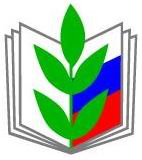 ПРОФСОЮЗ РАБОТНИКОВ НАРОДНОГО ОБРАЗОВАНИЯ И НАУКИ РОССИЙСКОЙ ФЕДЕРАЦИИЯрославская областная организацияПРЕЗИДИУМПОСТАНОВЛЕНИЕПРОФСОЮЗ РАБОТНИКОВ НАРОДНОГО ОБРАЗОВАНИЯ И НАУКИ РОССИЙСКОЙ ФЕДЕРАЦИИЯрославская областная организацияПРЕЗИДИУМПОСТАНОВЛЕНИЕПРОФСОЮЗ РАБОТНИКОВ НАРОДНОГО ОБРАЗОВАНИЯ И НАУКИ РОССИЙСКОЙ ФЕДЕРАЦИИЯрославская областная организацияПРЕЗИДИУМПОСТАНОВЛЕНИЕПРОФСОЮЗ РАБОТНИКОВ НАРОДНОГО ОБРАЗОВАНИЯ И НАУКИ РОССИЙСКОЙ ФЕДЕРАЦИИЯрославская областная организацияПРЕЗИДИУМПОСТАНОВЛЕНИЕПРОФСОЮЗ РАБОТНИКОВ НАРОДНОГО ОБРАЗОВАНИЯ И НАУКИ РОССИЙСКОЙ ФЕДЕРАЦИИЯрославская областная организацияПРЕЗИДИУМПОСТАНОВЛЕНИЕПРОФСОЮЗ РАБОТНИКОВ НАРОДНОГО ОБРАЗОВАНИЯ И НАУКИ РОССИЙСКОЙ ФЕДЕРАЦИИЯрославская областная организацияПРЕЗИДИУМПОСТАНОВЛЕНИЕ
9 октября  2019 г.
г. Ярославль
г. Ярославль
г. Ярославль
г. Ярославль
№ 2